本校辦理102年度救國團優秀青年選拔會議 活動紀錄（102.2.23）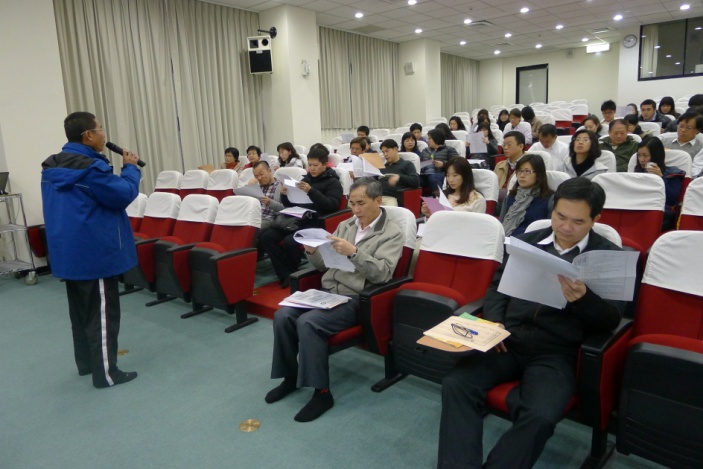 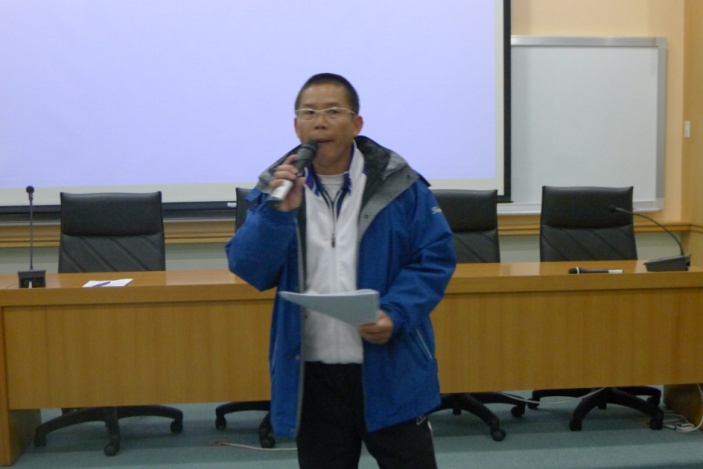 說明：102年度救國團優秀青年選拔會議說明：102年度救國團優秀青年選拔會議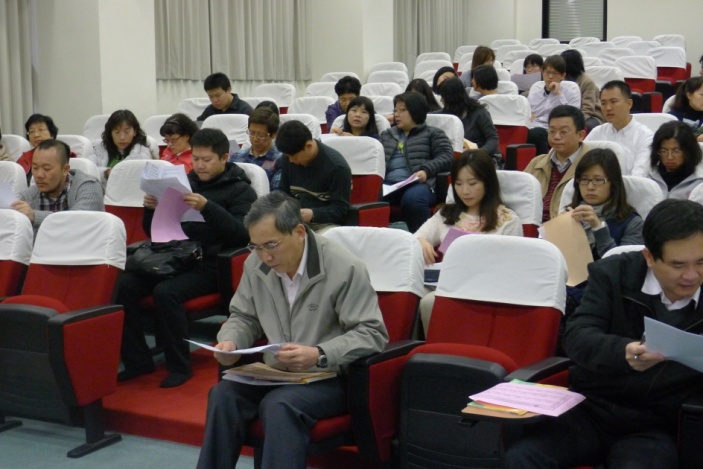 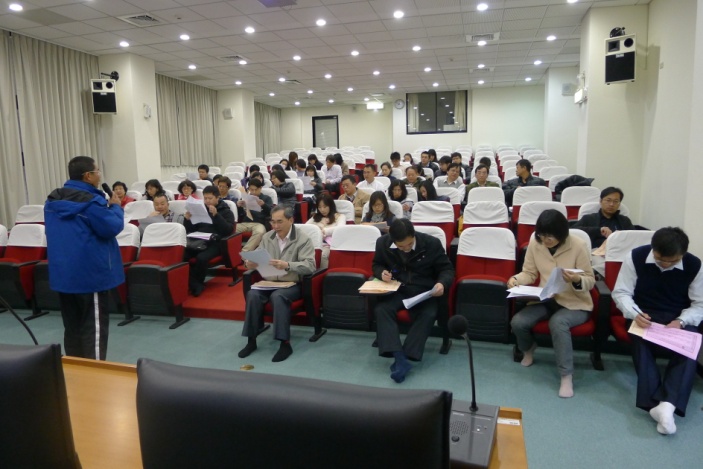 說明：102年度救國團優秀青年選拔會議說明：102年度救國團優秀青年選拔會議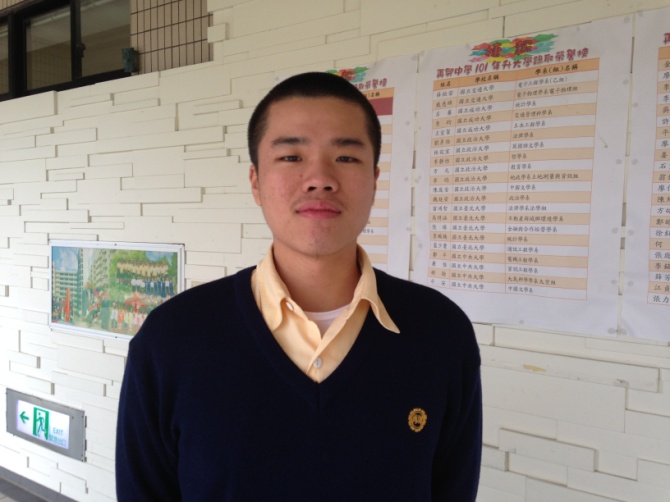 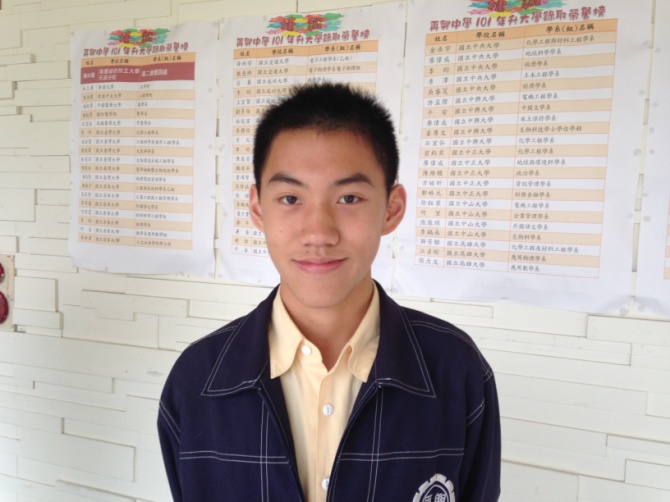 說明：三勇吳崢當選高中部優秀青年說明：九和胡乃中當選國中部優秀青年